Name: ______________________________________					Hour: _____*Building a Graph on Water Usage (Due: ________)***This activity will be turned in. It must be completed on graph paper. No other paper will be accepted!***Use the following table on U.S. water usage to build a BAR graph. This assignment will only be accepted on a sheet of graph paper and in pencil only. (You may color the bars if you like, but it is not required.) USE A RULER!!! (Refer to page 174 of your text  if you need additional help in building your bar graph.)***For 4 extra credit points, use this same data to build a pie (circle) graph. The amount of points you receive will be based on how correct your pie graph is. (Refer to page 174 for help in constructing a pie (circle) graph.Total Points: _______________ out of 16*What’s All the Hubbub, Bub? (Due: ________)***Complete this activity in your Science Journal, on the next page of the Activities Section.***    You may have heard that several parts of our country (California and Georgia in particular) often have to conserve water. Doesn’t it seem like we have a heck of a lot of it? I mean, have you seen the ocean? It’s huge! So, what’s the issue here? Take a look at the following graphic and use it to answer a couple of questions.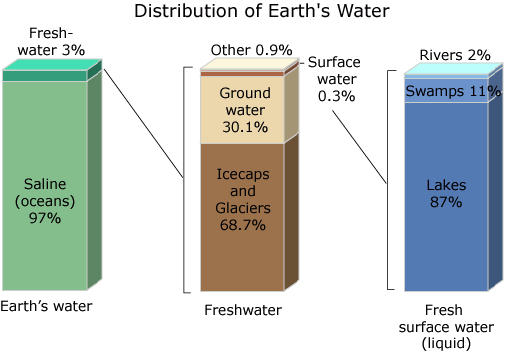 1. The first column represents all of the water on Earth. How much of all of the water on Earth can easily be consumed by humans?________________________________________________________________________________________________________________________________________________________________________________________________________________________2. The second column represents just the freshwater from the first column. Which of these do you think are easily     accessible by people? (Hint: Think of where we live on our planet.) ____________________________________________________________________________________________________________________________________________________________________________________________________3. The third column represents the most commonly used freshwater sources to obtain drinking water. Are you surprised     by this information? Why or why not? ______________________________________________________________________________________________________________________________________________________________________________________________________________________________________________________________________________________________________4. According to this data, nearly all of the water we use comes from about .04% of all of the water on Earth. Now, why is     the conservation of water pretty important? ________________________________________________________________________________________________________________________________________________________________________________________________________________________________________________________________________________________________________________________________________________________________________________________________________ScoringTotal Points: _________ out of 16U.S. Estimated Water Use in 1990U.S. Estimated Water Use in 1990U.S. Estimated Water Use in 1990Water UseMillions of Gallons per DayPercentage of Total Water UseHomes and Businesses39,10011.5%Industry and Mining27,8008.2Farms and Ranches141,00041.5Production of Electricity131,80038.6Proficient……………Nearing Proficient…………….Needs Improvement…………………..…Little / No EffortProficient……………Nearing Proficient…………….Needs Improvement…………………..…Little / No EffortProficient……………Nearing Proficient…………….Needs Improvement…………………..…Little / No EffortProficient……………Nearing Proficient…………….Needs Improvement…………………..…Little / No EffortProficient……………Nearing Proficient…………….Needs Improvement…………………..…Little / No EffortProficient……………Nearing Proficient…………….Needs Improvement…………………..…Little / No EffortProficient……………Nearing Proficient…………….Needs Improvement…………………..…Little / No EffortProficient……………Nearing Proficient…………….Needs Improvement…………………..…Little / No EffortProficient……………Nearing Proficient…………….Needs Improvement…………………..…Little / No EffortCorrect Axes43.532.521.51.50Units Correct for Graph43.532.521.51.50Labels and Title43.532.521.51.50Neatness43.532.521.51.50Extra Credit Pie Graph (if Attempted)Extra Credit Pie Graph (if Attempted)Extra Credit Pie Graph (if Attempted)Extra Credit Pie Graph (if Attempted)Extra Credit Pie Graph (if Attempted)Extra Credit Pie Graph (if Attempted)Extra Credit Pie Graph (if Attempted)Extra Credit Pie Graph (if Attempted)Extra Credit Pie Graph (if Attempted)Extra Credit Pie Graph (if Attempted)Proficient……………Nearing Proficient…………….Needs Improvement…………………..…Little / No EffortProficient……………Nearing Proficient…………….Needs Improvement…………………..…Little / No EffortProficient……………Nearing Proficient…………….Needs Improvement…………………..…Little / No EffortProficient……………Nearing Proficient…………….Needs Improvement…………………..…Little / No EffortProficient……………Nearing Proficient…………….Needs Improvement…………………..…Little / No EffortProficient……………Nearing Proficient…………….Needs Improvement…………………..…Little / No EffortProficient……………Nearing Proficient…………….Needs Improvement…………………..…Little / No EffortProficient……………Nearing Proficient…………….Needs Improvement…………………..…Little / No EffortProficient……………Nearing Proficient…………….Needs Improvement…………………..…Little / No EffortConstruction of Pie Graph43.532.521.51.50Proficient……………Nearing Proficient…………….Needs Improvement…………………..…Little / No EffortProficient……………Nearing Proficient…………….Needs Improvement…………………..…Little / No EffortProficient……………Nearing Proficient…………….Needs Improvement…………………..…Little / No EffortProficient……………Nearing Proficient…………….Needs Improvement…………………..…Little / No EffortProficient……………Nearing Proficient…………….Needs Improvement…………………..…Little / No EffortProficient……………Nearing Proficient…………….Needs Improvement…………………..…Little / No EffortProficient……………Nearing Proficient…………….Needs Improvement…………………..…Little / No EffortProficient……………Nearing Proficient…………….Needs Improvement…………………..…Little / No EffortProficient……………Nearing Proficient…………….Needs Improvement…………………..…Little / No EffortUnderstands Usable Water Sources43.532.521.51.50Interprets Accessible Water Sources43.532.521.51.50Can explain understanding of freshwater amounts43.532.521.51.50Applies Water Amounts to Water Conservation43.532.521.51.50